                                                        Положение о конкурсе инсценированной патриотической песни «Песня  в военной шинели» 01.02.2018год. 1. Общие положения 1.1. Настоящее положение определяет порядок и регламент проведения конкурса инсценированной патриотической песни «Песня в военной шинели» ГКОУ«Кадетская школа- интернат № 2» МОН КБР . 1.2. Подготовка и проведение.  Конкурс осуществляется оргкомитетом, в который входят завуч по ВР, воспитатели  взводов, учитель  музыки.1.3. Конкурс открыт для участия в его организации заинтересованных лиц. Предложения принимаются оргкомитетом Конкурса. 1.4. Информация о проведении Конкурс размещается на стендах и сайте  учреждения.1.Тема Конкурса: песни военных лет; песни гражданско-патриотического характера; современные песни, посвященные Вооруженным Силам Российской Федерации 2. Цели и задачи: -сохранение лучших традиций и создание условий для нравственного воспитания молодёжи;                             -широкая пропаганда гражданской и военно-патриотической песни;                             -привлечение к вокальному жанру обучающихся;                             -воспитание зрительской культуры;                              -изучение истории своей страны. 3. Сроки проведения: конец февраля. Время одного выступления: до 5 минут. 4. Участники Конкурса: В конкурсе принимают участие обучающиеся 6−11 классов. В целях расширения и укрепления детско-взрослого сообщества допускается участие учителей, воспитателей, педагогов дополнительного образования и родителей (законных представителей). 5. Критерии оценки: — артистичность и качество исполнения песни,                                     — выразительность и эмоциональность инсценировки,                                     — слаженность исполнения сценического действия,                                      — оформление сцены,                                     — использование сценических костюмов и реквизита,                                      — массовость,                                     — особые отметки (акапелла, использование слайдовой презентации и др.).                                       -знание автора и истории песни. 6. Номинации:     1. Гран-при конкурса «Песня в военной шинели»                               2. Диплом «Лучшее исполнение патриотической песни»                               3. Художественное оформление (атрибутика и сопровождение выступления).                              4. Самое оригинальное выступление.                               5. Актерское мастерство.                             6. За творческую постановку                              7. За оригинальность исполнения                              8. За высокую культуру исполнения                             9. За лучшее хоровое исполнение                              10. Лучший солист 7. Порядок и регламент оценки конкурсных работ.  7.1. Оценка выступлений, представленных на Конкурс, осуществляется жюри 7.2. В состав жюри входят представители педагогического коллектива (не менее 4 человек). Председатель жюри — директор ГКОУ «КШИ №2» МОН КБР Эристаев А.М. . 7.3. Жюри выполняет следующие функции: 7.3.1. Оценивает выступления на основании критериев, утвержденных настоящим положением. 7.3.2. Определяет победителей и представляет на утверждение председателю жюри. 7.3.3. При необходимости жюри может ввести дополнительные номинации, выбрать из предложенных только подходящие . 7.4. Решения жюри принимаются на основе 5-балльной системы оценивания. 7.5. Лауреатом ГРАН — ПРИ Конкурса становится коллектив, набравший наибольшее количество баллов среди номинантов «Лучшее исполнение патриотической песни». 7.6. Лауреаты в номинации «Лучшее исполнение патриотической песни» определяется в каждой параллели в соответствии с критериями оценки. Победителем в номинации становится коллектив, набравший наибольшее количество баллов. 8. Награждение победителей. Лауреаты Конкурса награждаются дипломами и грамотами, памятными призами. 9. Для исполнения можно использовать: — Фонограмму; — Живую музыку; — Медиа представление.Ведущий 1-Итак, слово предоставляется нашему жюри.Ведущий 1-Пусть вместо взрывов гром весеннийПрироду будит ото сна,а наши дети спят спокойносегодня, завтра и всегда.Ведущий 1Здоровья крепкого и счастьявсем тем, кто мир наш отстоял,и кто сегодня охраняет, и кто долг Родине отдал.Ведущий 1-До свиданья!Ведущий 1-До новых встреч!-------------------------------------------------------------------------------------------------------------------------                                     Государственное  казённое образовательное учреждение« Кадетская школа-интернат №2» Министерства образования и науки КБРКБР, Черекский район, с.Бабугент  Общешкольное внеклассное мероприятие, посвященное Дню защитника Отечества. 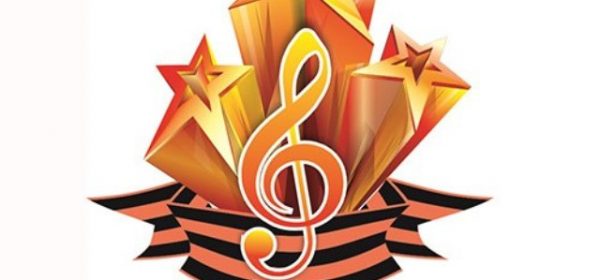                                                                         Ответственная:    Аттоева Х.Х.,                                                                                                      учитель музыки.                                     С.п. Бабугент,  27 февраля  2018 год.